附件2：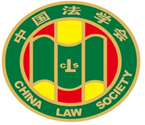 第十届“全国杰出青年法学家”推荐表姓    名                                   工作单位                                   推荐单位              （盖 章）            中国法学会2022年12月印制填  表  说  明表一为推荐单位填写或指导推荐候选人填写，表二为推荐候选人工作单位上级党委（党组）填写并盖章，表三为推荐候选人工作单位上级纪检监察部门填写并盖章，表四为推荐单位填写并盖章。    例如，推荐候选人为某大学法学院教授的，表二应由该大学党委填写并盖章，表三应由该大学纪委填写并盖章，表四应由该大学法学院填写并盖章。二、推荐单位需填写推荐评选委员会投票情况、推荐意见（每人500字以内）。三、请用计算机填写，可根据实际需要分栏，但勿随意变动格式及字体字号。四、请各推荐单位于2023年3月20日之前，将本表电子版发至指定邮箱。纸质版以A4纸打印一式四份，连同推荐评选情况报告、推荐候选人身份证复印件、推荐候选人代表性学术专著1-2部（独著）、学术论文3-5篇（独著或第一作者）、重要荣誉证书或证明复印件各一式一份，寄至指定地址。联 系 人：海沙尔  0991-2382265邮寄地址：新疆维吾尔族自治区乌鲁木齐市沙依巴克区宝山路1008号邮    编：830000电子邮箱：xjfxbjb@163.com表一：推荐候选人情况表一：推荐候选人情况表一：推荐候选人情况表一：推荐候选人情况表一：推荐候选人情况姓    名性    别照片出生日期民    族照片政治面貌学    历照片技术职称行政职务照片身份证号照片工作单位照片通讯地址电话传真邮   编电子邮箱手   机个人简历个人简历个人简历个人简历个人简历重要学术成果（包括专著和论文，只列书名和篇名即可。论文仅限于发表在核心期刊或全国性重要报纸上的。请注明署名方式、发表或出版时间、刊物或出版社、字数。代表性著作和论文请注明中国知网统计的被引用数。）重要学术成果（包括专著和论文，只列书名和篇名即可。论文仅限于发表在核心期刊或全国性重要报纸上的。请注明署名方式、发表或出版时间、刊物或出版社、字数。代表性著作和论文请注明中国知网统计的被引用数。）重要学术成果（包括专著和论文，只列书名和篇名即可。论文仅限于发表在核心期刊或全国性重要报纸上的。请注明署名方式、发表或出版时间、刊物或出版社、字数。代表性著作和论文请注明中国知网统计的被引用数。）重要学术成果（包括专著和论文，只列书名和篇名即可。论文仅限于发表在核心期刊或全国性重要报纸上的。请注明署名方式、发表或出版时间、刊物或出版社、字数。代表性著作和论文请注明中国知网统计的被引用数。）重要学术成果（包括专著和论文，只列书名和篇名即可。论文仅限于发表在核心期刊或全国性重要报纸上的。请注明署名方式、发表或出版时间、刊物或出版社、字数。代表性著作和论文请注明中国知网统计的被引用数。）重要智库成果（含智库成果获得领导批示、被有关部门使用采纳的情况。）重要智库成果（含智库成果获得领导批示、被有关部门使用采纳的情况。）重要智库成果（含智库成果获得领导批示、被有关部门使用采纳的情况。）重要智库成果（含智库成果获得领导批示、被有关部门使用采纳的情况。）重要智库成果（含智库成果获得领导批示、被有关部门使用采纳的情况。）在法学教育方面的贡献（如编写重点教材、主讲精品课程等。）在法学教育方面的贡献（如编写重点教材、主讲精品课程等。）在法学教育方面的贡献（如编写重点教材、主讲精品课程等。）在法学教育方面的贡献（如编写重点教材、主讲精品课程等。）在法学教育方面的贡献（如编写重点教材、主讲精品课程等。）在法治宣传方面的贡献（如担任法治宣讲活动主讲人、在媒体上发表法治宣传文章等。）在法治宣传方面的贡献（如担任法治宣讲活动主讲人、在媒体上发表法治宣传文章等。）在法治宣传方面的贡献（如担任法治宣讲活动主讲人、在媒体上发表法治宣传文章等。）在法治宣传方面的贡献（如担任法治宣讲活动主讲人、在媒体上发表法治宣传文章等。）在法治宣传方面的贡献（如担任法治宣讲活动主讲人、在媒体上发表法治宣传文章等。）在法治实践方面的贡献（如在实务部门挂职、参与重大案件论证、仲裁等。）在法治实践方面的贡献（如在实务部门挂职、参与重大案件论证、仲裁等。）在法治实践方面的贡献（如在实务部门挂职、参与重大案件论证、仲裁等。）在法治实践方面的贡献（如在实务部门挂职、参与重大案件论证、仲裁等。）在法治实践方面的贡献（如在实务部门挂职、参与重大案件论证、仲裁等。）在对外和对港澳台法学交流、涉外法律斗争方面的贡献（如参与对外和对港澳台法学交流、参与国际规则制定、在国际组织中任职等。）在对外和对港澳台法学交流、涉外法律斗争方面的贡献（如参与对外和对港澳台法学交流、参与国际规则制定、在国际组织中任职等。）在对外和对港澳台法学交流、涉外法律斗争方面的贡献（如参与对外和对港澳台法学交流、参与国际规则制定、在国际组织中任职等。）在对外和对港澳台法学交流、涉外法律斗争方面的贡献（如参与对外和对港澳台法学交流、参与国际规则制定、在国际组织中任职等。）在对外和对港澳台法学交流、涉外法律斗争方面的贡献（如参与对外和对港澳台法学交流、参与国际规则制定、在国际组织中任职等。）获得奖项和表彰（请注明获得时间及等级）获得奖项和表彰（请注明获得时间及等级）获得奖项和表彰（请注明获得时间及等级）获得奖项和表彰（请注明获得时间及等级）获得奖项和表彰（请注明获得时间及等级）学术职务及其他重要社会兼职学术职务及其他重要社会兼职学术职务及其他重要社会兼职学术职务及其他重要社会兼职学术职务及其他重要社会兼职表二：工作单位上级党委（党组）意见（包括对表一内容真实性的审核意见、推荐意见等）表二：工作单位上级党委（党组）意见（包括对表一内容真实性的审核意见、推荐意见等）表二：工作单位上级党委（党组）意见（包括对表一内容真实性的审核意见、推荐意见等）表二：工作单位上级党委（党组）意见（包括对表一内容真实性的审核意见、推荐意见等）表二：工作单位上级党委（党组）意见（包括对表一内容真实性的审核意见、推荐意见等）（盖章）                                       2023年  月  日（盖章）                                       2023年  月  日（盖章）                                       2023年  月  日（盖章）                                       2023年  月  日（盖章）                                       2023年  月  日表三：工作单位上级纪检监察部门意见（盖章）                                       2023年  月  日表四：推荐单位意见表四：推荐单位意见表四：推荐单位意见表四：推荐单位意见表四：推荐单位意见表四：推荐单位意见表四：推荐单位意见推荐评审委员会投票情况同意人数反对人数弃权人数推荐意见（500字以内）（盖章）                                       2023年  月  日推荐意见（500字以内）（盖章）                                       2023年  月  日推荐意见（500字以内）（盖章）                                       2023年  月  日推荐意见（500字以内）（盖章）                                       2023年  月  日推荐意见（500字以内）（盖章）                                       2023年  月  日推荐意见（500字以内）（盖章）                                       2023年  月  日推荐意见（500字以内）（盖章）                                       2023年  月  日